КУЛЬТУРНЫЙ ДНЕВНИК ШКОЛЬНИКАУченицы 4 класса Асаналиевой Юлдуз 2021 годДорогой друг!Перед тобой культурный дневник школьника. Он предназначен не для выставления отметок и записывания домашнего задания. Он станет тебе полезен в другом.В прошлом (да и сегодня) в России существовали традиции – люди вели дневники, записывая в них свои впечатления об увиденном, прочитанном, прочувственном. Многие из этих дневников стали впоследствии основой для создания знаменитых книг, проведения научных исследований, написания энциклопедий и словарей.Твой культурный дневник поможет тебе сделать свои наблюдения, открытия, проекты и исследования в области истории, культуры и искусства Российской Федерации, Республики Дагестан и села и города. В нем ты сможешь представить собственные мысли после посещения музеев, концертных залов, памятных исторических мести своей малой родины.Чтобы украсить дневник, ты можешь (вместе с родителями) подготовить фотографии, рисунки, коллажи, добавить в него тексты и другие материалы.Желаем тебе интересных встреч, путешествий, знакомств с музыкой, спектаклями, выставками, народными традициями, архитектурными сооружениями!Удачи!Раздел 1. Приглашение к чтению.Раздел 2. Волшебный мир искусства.Раздел 3. Театральные встречи.Раздел 4. Удивительный мир кино.Раздел 5. Никто не забыт…Раздел 6. Музейное зазеркалье.Раздел 7. Мой Дагестан.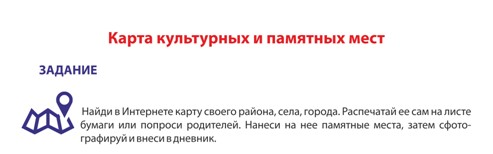 В оформлении дневника использованы фотоматериалы из открытого доступа сети интернет№Дата, форма посещения (очная или дистанционная)Посещение с родителями/групповое/индивидуальноеНазвание, место расположенияВпечатление Фотографии 03.06.2019ИндивидуальноеДомЛюблю читать, особенно энциклопедии. А вот и моя первая энциклопедия 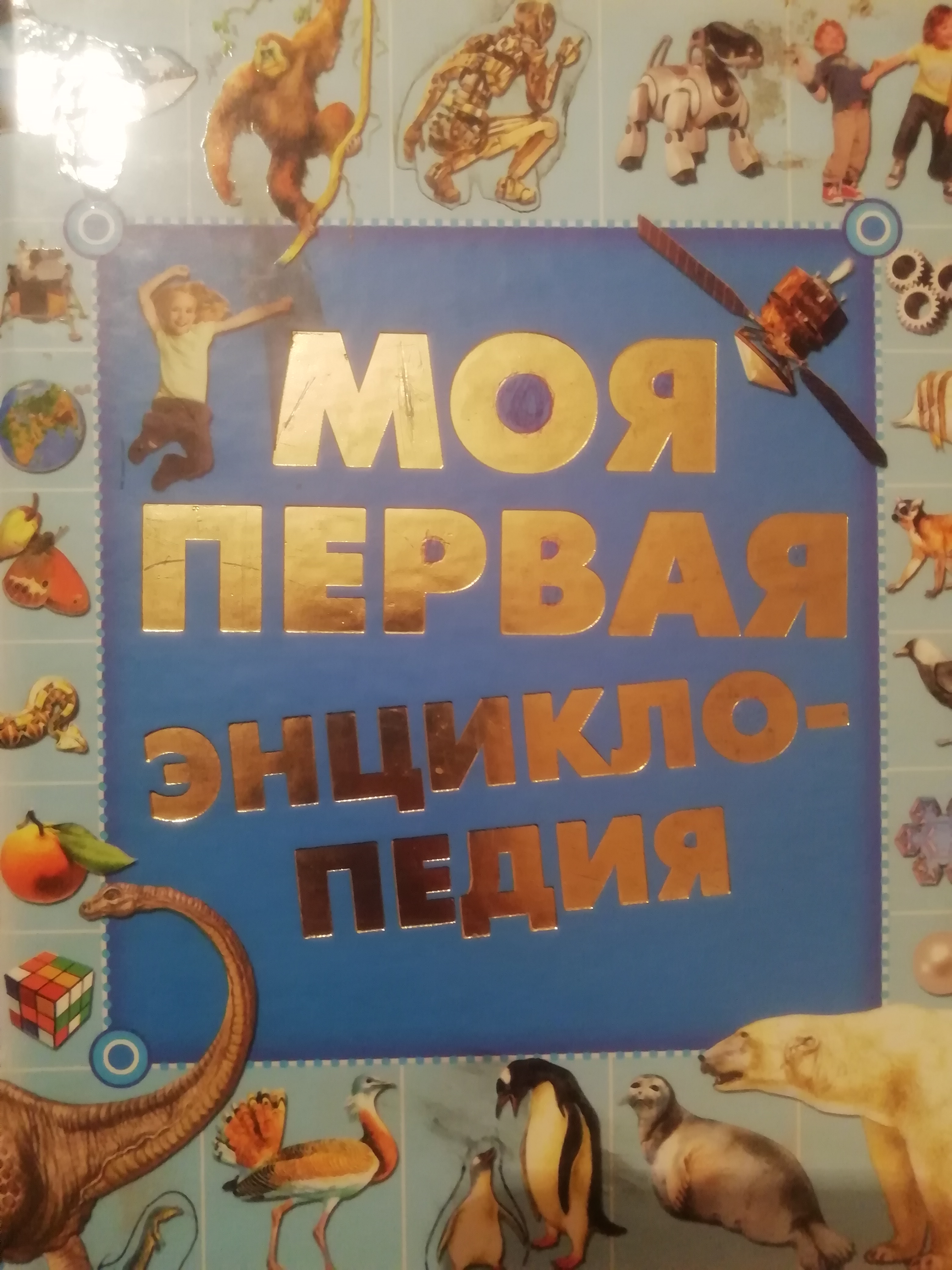 17.07.2020г.ИндивидуальноеДомЛюблю открывать для себя что-то новое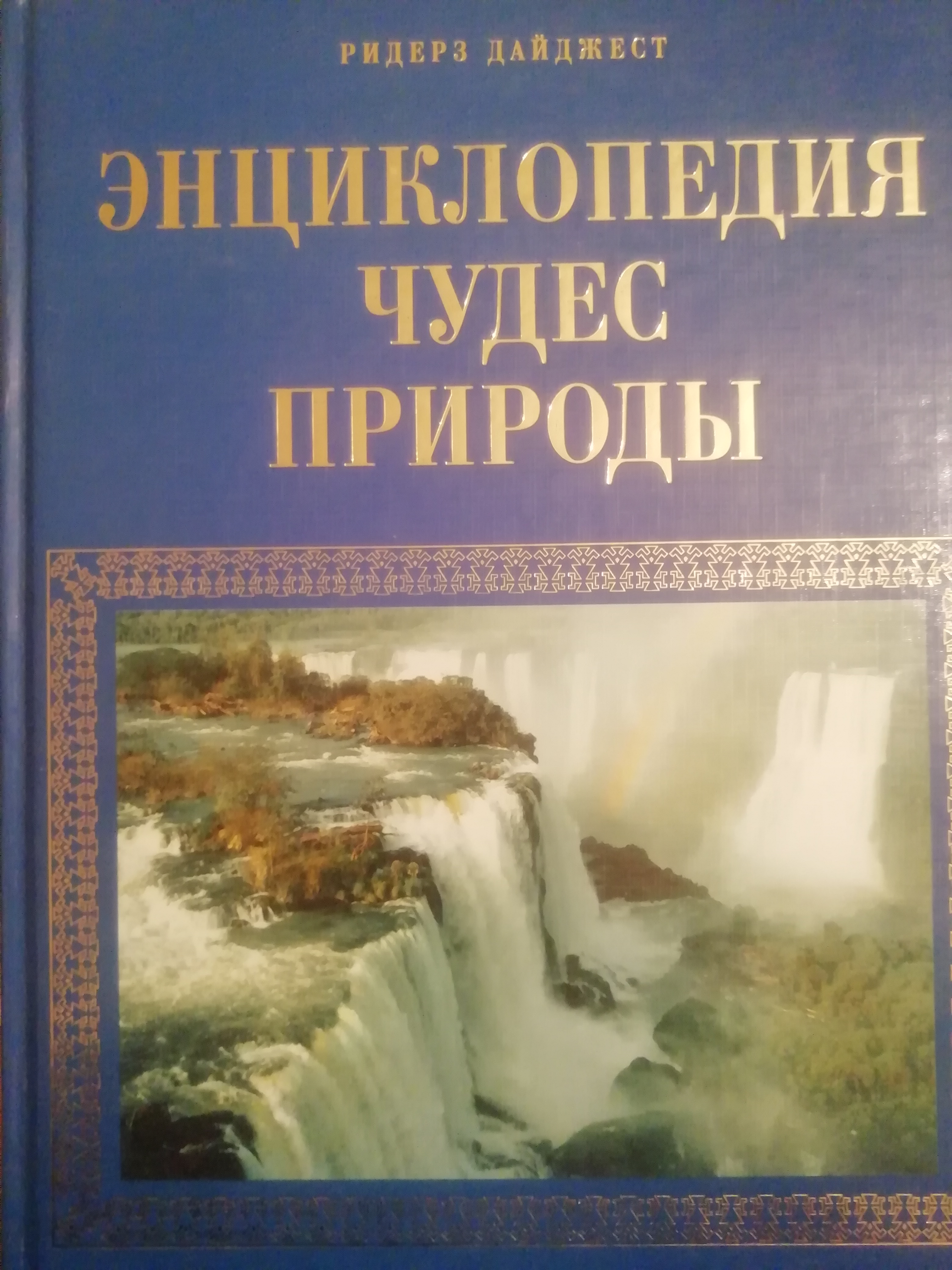 09.09.2020гИндивидуальноеДомПри подготовке к урокам всегда использую дополнительную литературу. Это расширяет мой кругозор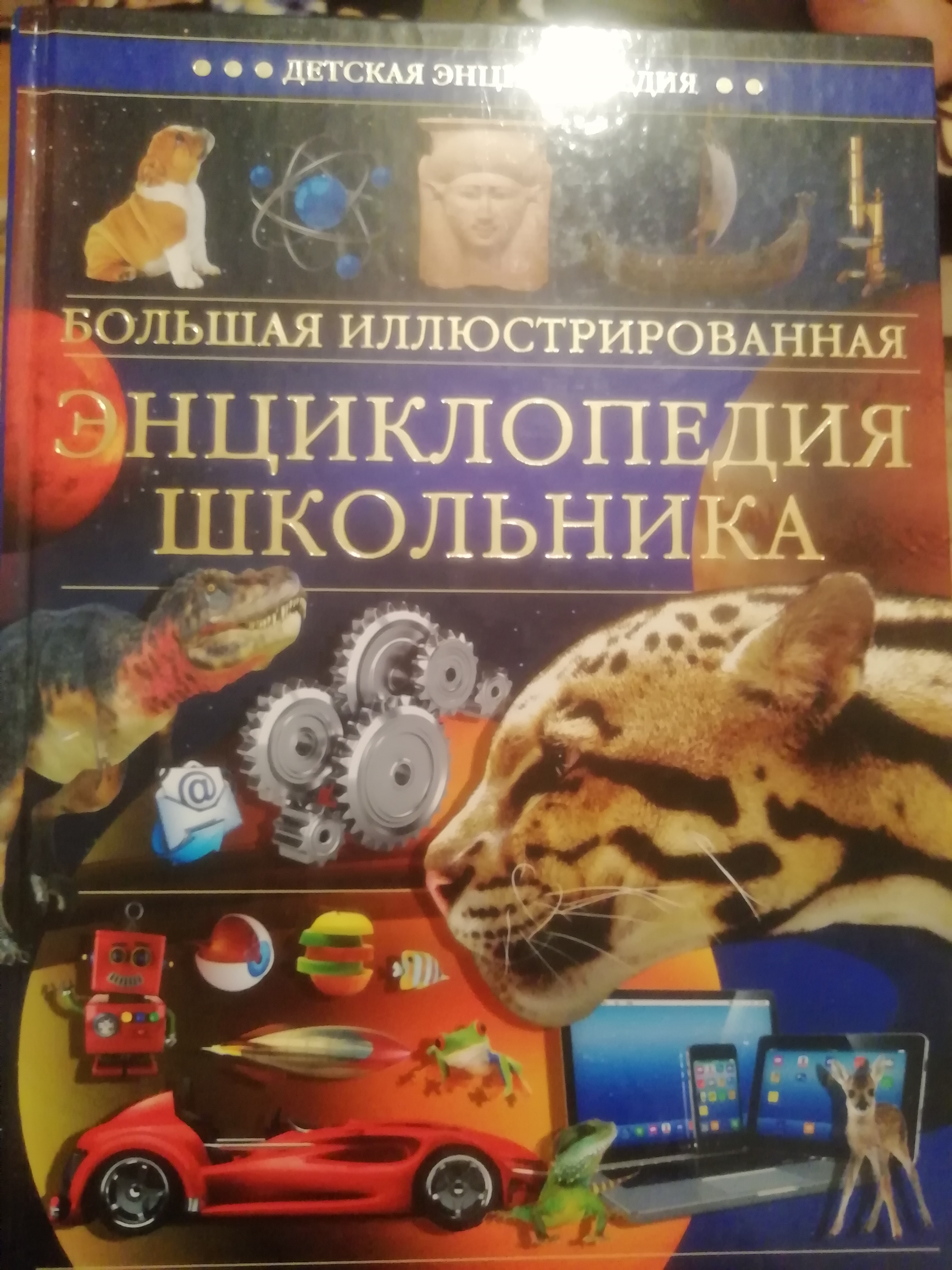 22.10.2020гИндивидуальноБиблиотека Посещаю сельскую библиотеку. Там можно найти много увлекательных книг. Библиотекарь всегда поможет, подскажет выбрать№Дата, форма посещения (очная или дистанционная)Посещение с родителями/групповое/индивидуальноеНазвание, место расположенияВпечатление Фотографии 27.03.2021ИндивидуальноеДомЛюблю рисовать. Рисуя я отдыхаю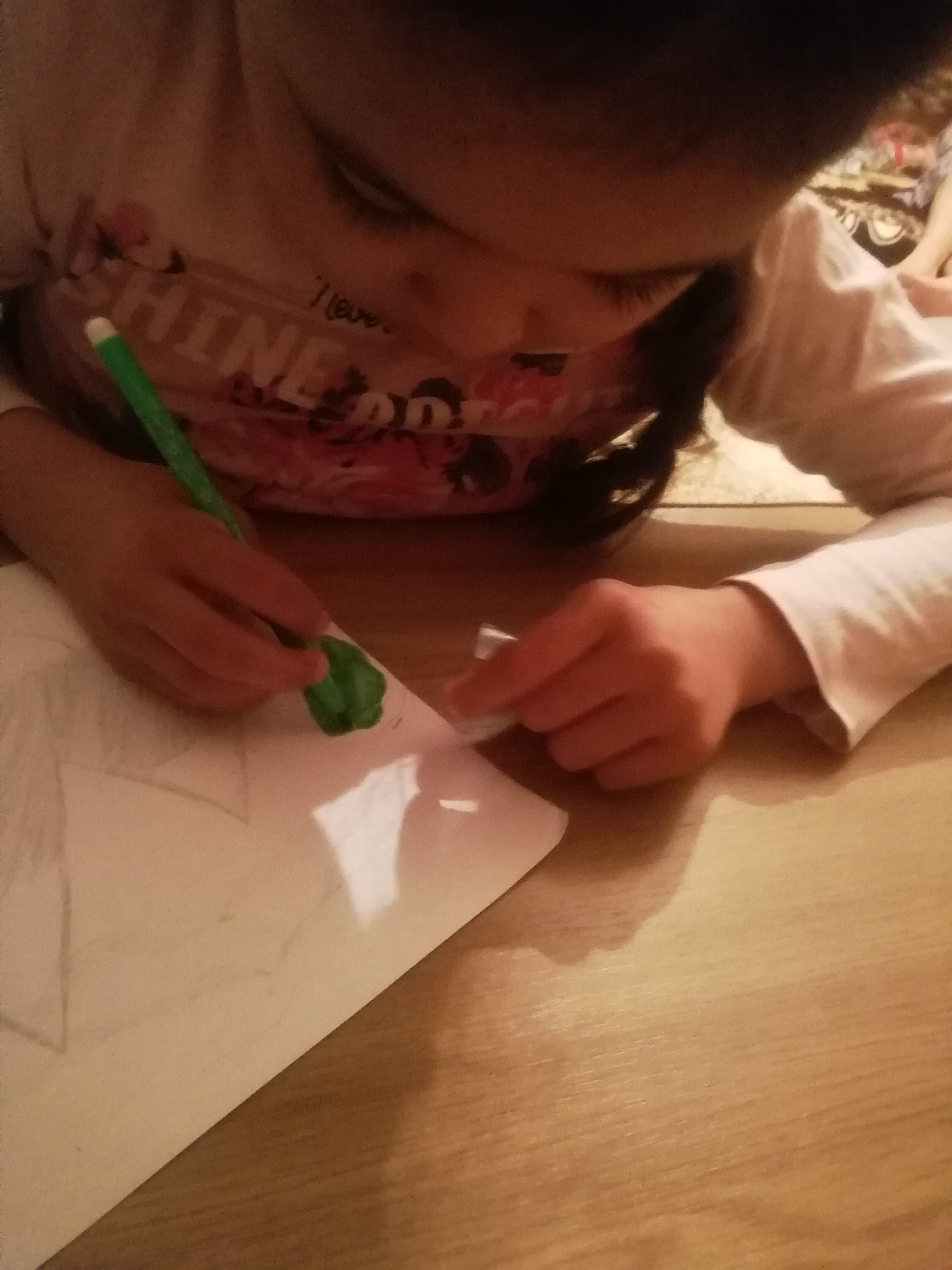 №Дата, форма посещения (очная или дистанционная)Посещение с родителями/групповое/индивидуальноеНазвание, место расположенияВпечатление Фотографии 19.08.2019гГрупповоеГород Ставрополь Посещая парк Победы встретила своих любимых героев из мультфильма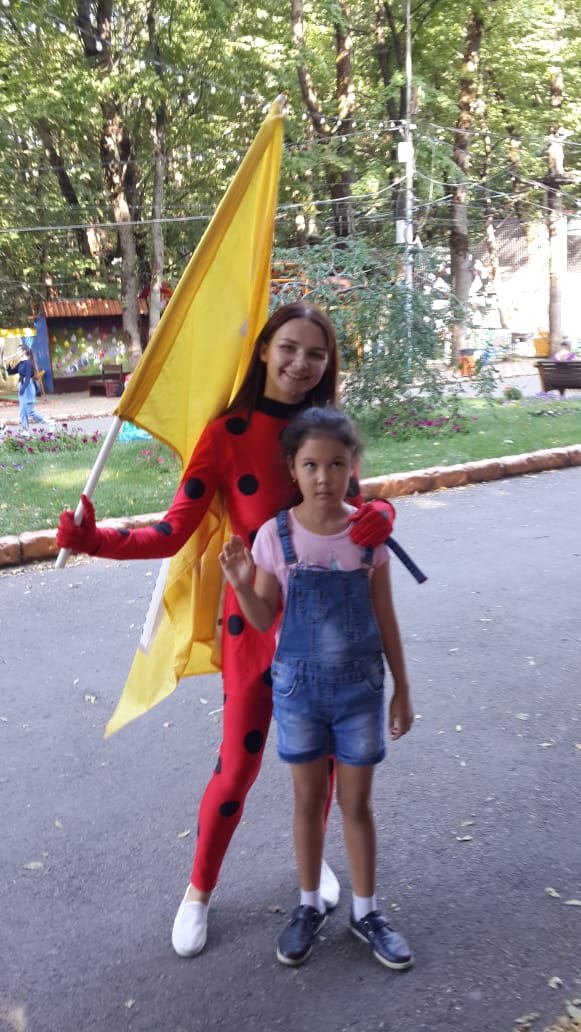 21.12.2020гГрупповоеШколаПраздник к нам приходит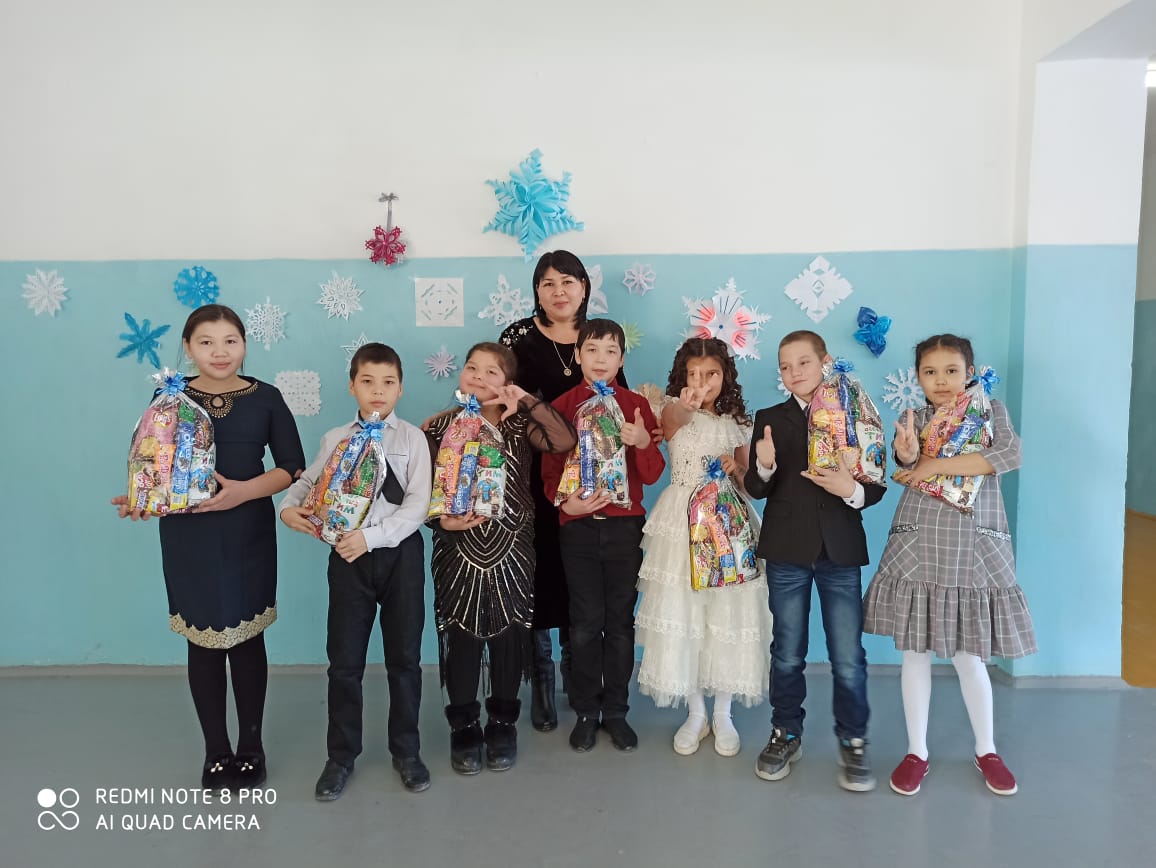 №Дата, форма посещения (очная или дистанционная)Посещение с родителями/групповое/индивидуальноеНазвание, место расположенияВпечатление Фотографии 23. 08.2019г.С родителями Город СтавропольПредставление было интересным и увлекательным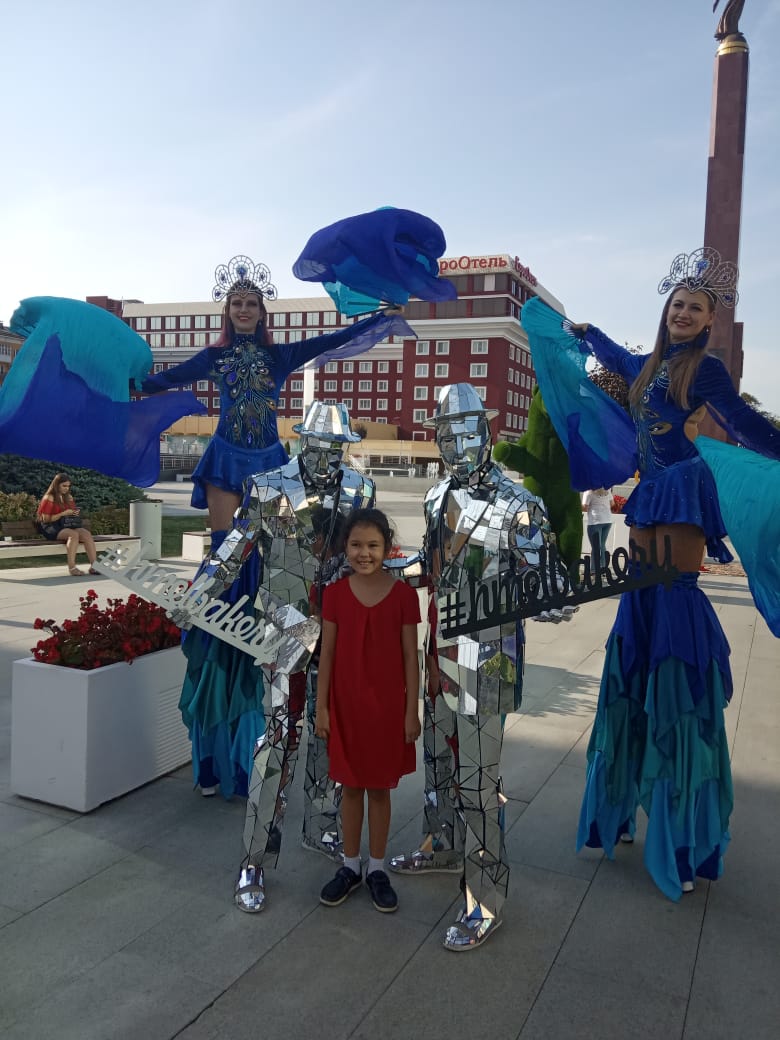 04.07.2020гС родителями Город Ставрополь На Владимировской площади Светомузыкальный фонтан. Зрелище неописуемо красиво. Столько восторга было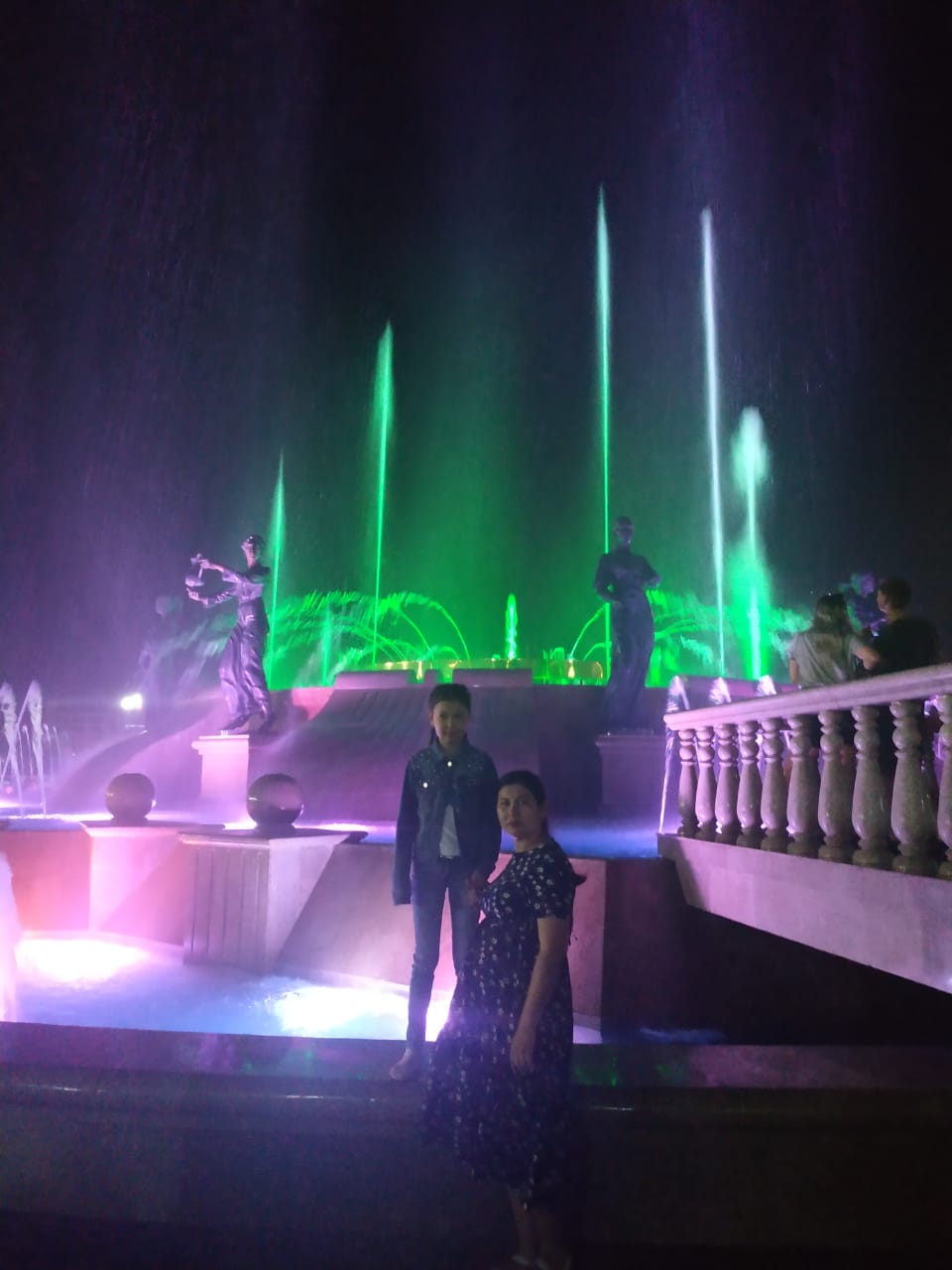 №Дата, форма посещения (очная или дистанционная)Посещение с родителями/групповое/индивидуальноеНазвание, место расположенияВпечатление Фотографии 08.05.2020ИндивидуальноДомВ связи с пандемией, Празднование 70-летия Великой Победы отметили дома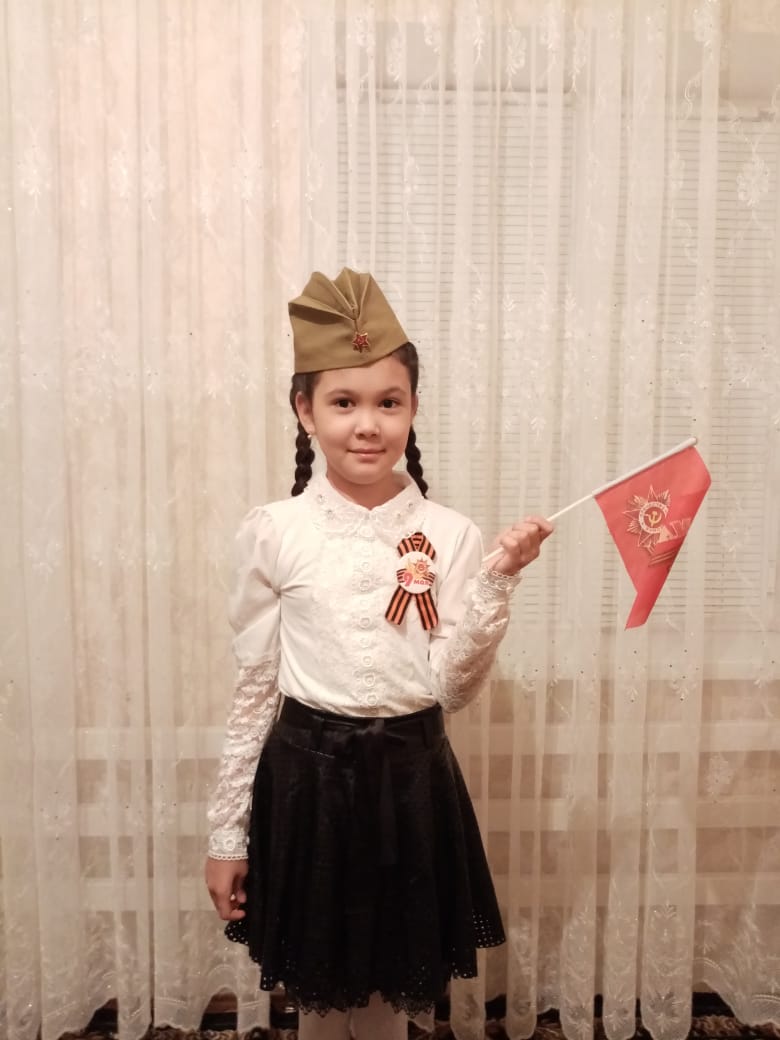 02. 07.2020гС родителямиГород СтавропольНа Владимирской площади Выставка военной техники. Очень интересно было видеть в живую технику военных лет 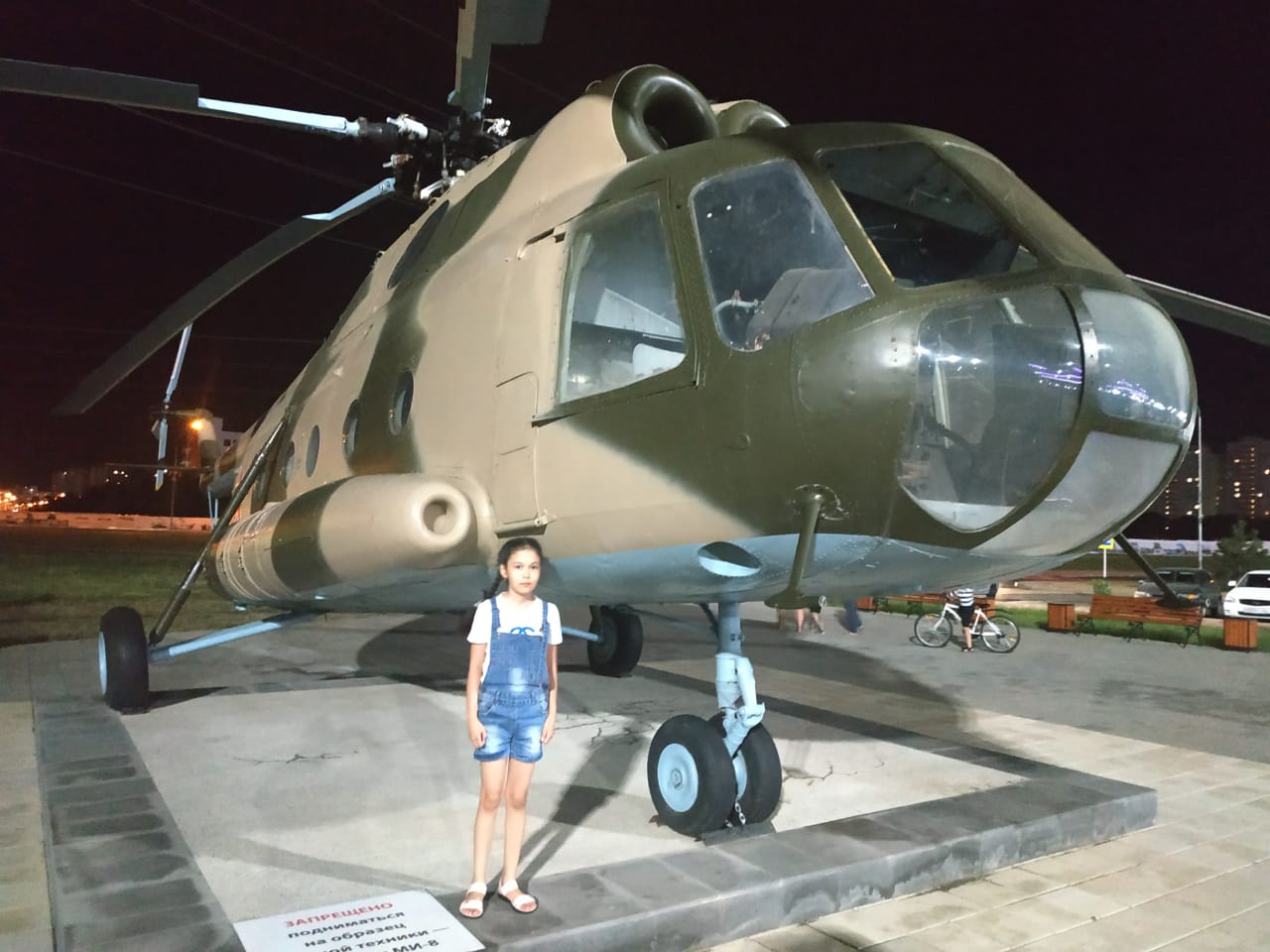 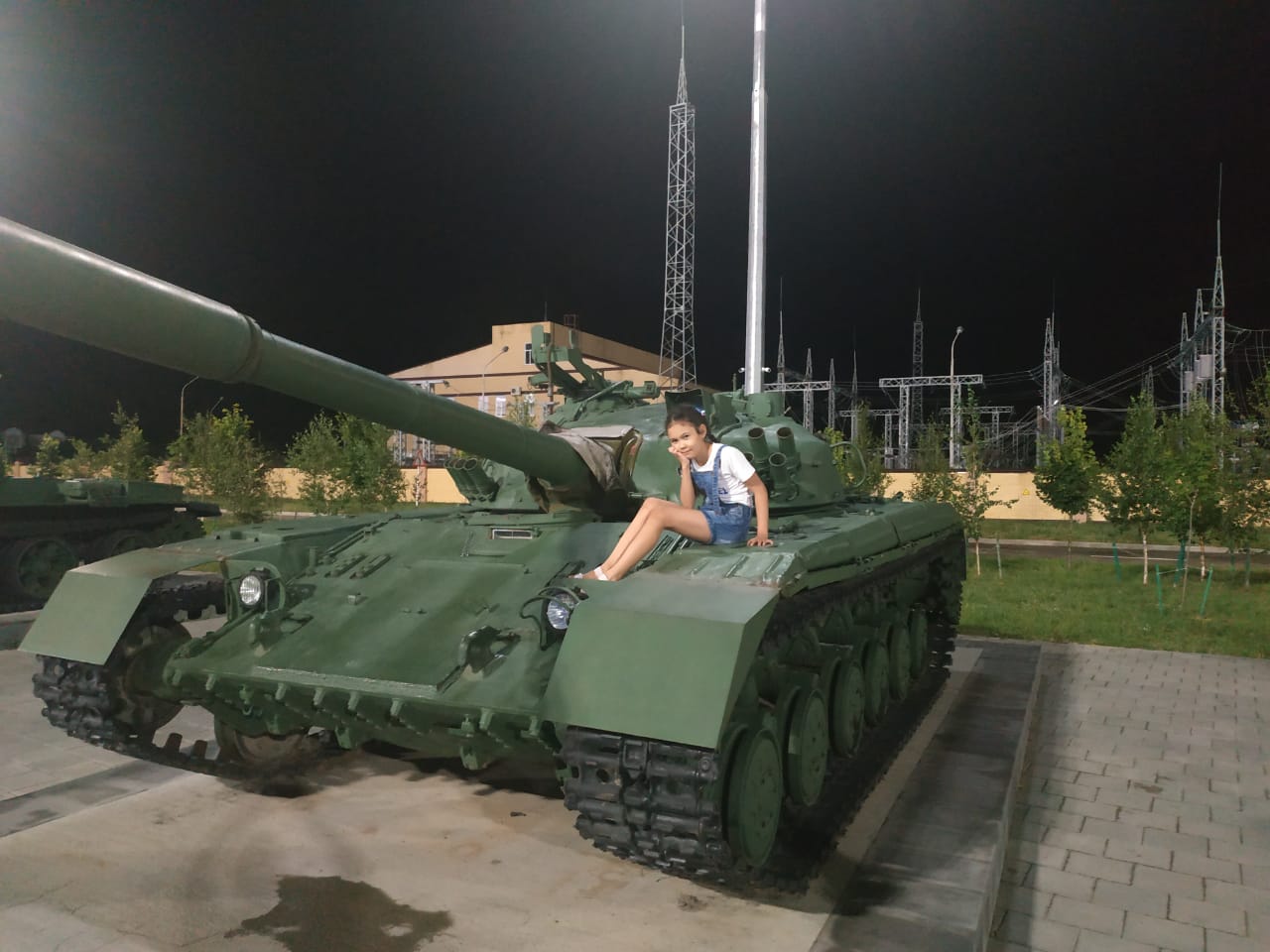 №Дата, форма посещения (очная или дистанционная)Посещение с родителями/групповое/индивидуальноеНазвание, место расположенияВпечатление Фотографии №Дата, форма посещения (очная или дистанционная)Посещение с родителями/групповое/индивидуальноеНазвание, место расположенияВпечатление Фотографии 